                         МБДОУ «ЦРР - ДЕТСКИЙ САД «СКАЗКА»Развивающие игры и занятия на развитие сенсомоторных навыков.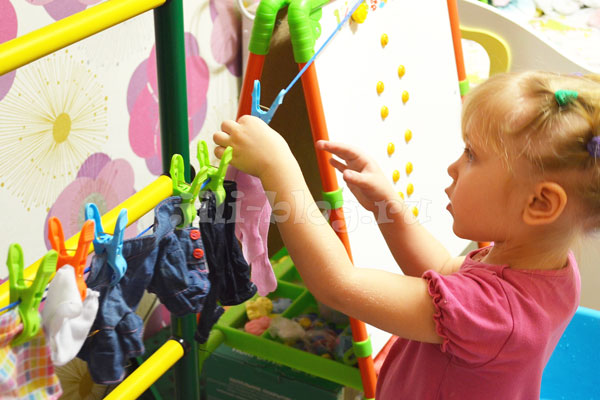                                          Подготовила воспитатель: Зюкова Н.В.Уважаемые родители, хочу предложить Вам несколько развивающих, познавательных и, на мой, взгляд увлекательных игр.1. Игры и занятия на развитие сенсомоторных навыковЧто нового в этом возрасте:Играем с прищепками (прицепляем прищепки к шаблонам, перекладываем с помощью прищепок кусочки поролона);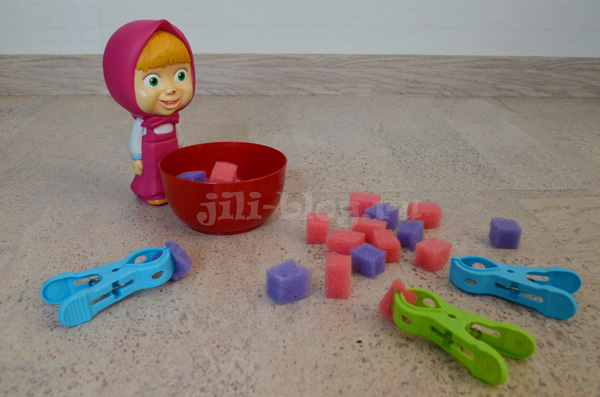 Игры- моталочки; 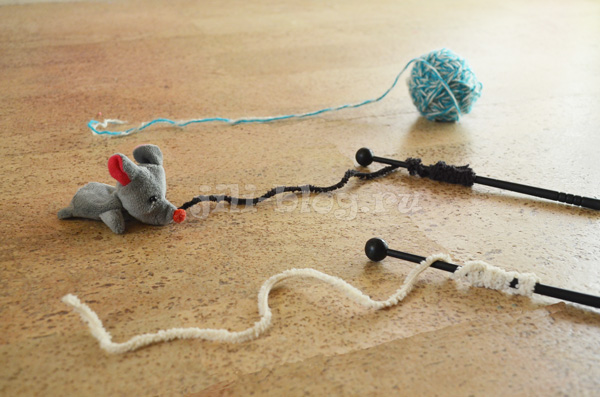 Учимся упорядочивать предметы, ориентируясь одновременно на цвет и размер, либо на цвет и форму;Пример подходящей для этого игрушки — цилиндрики 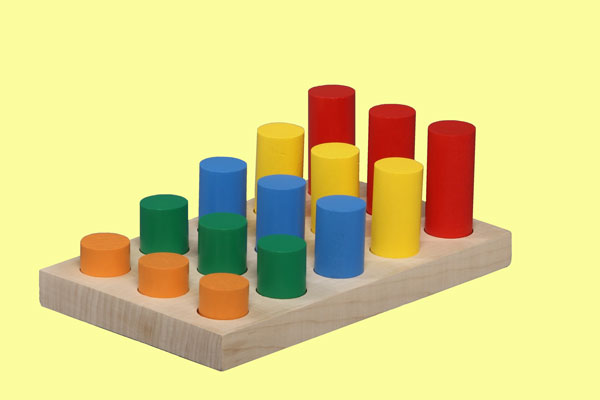 Играем с орехами (запоминаем их названия, сортируем по видам, достаем из мешка на ощупь);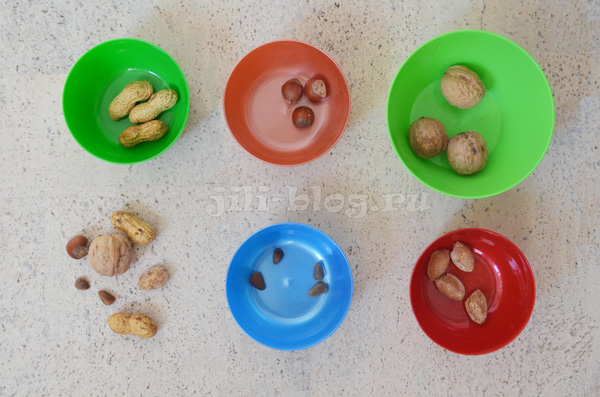 Играем с пинцетом;Пример детского пинцета и других полезных инструментов для развития моторики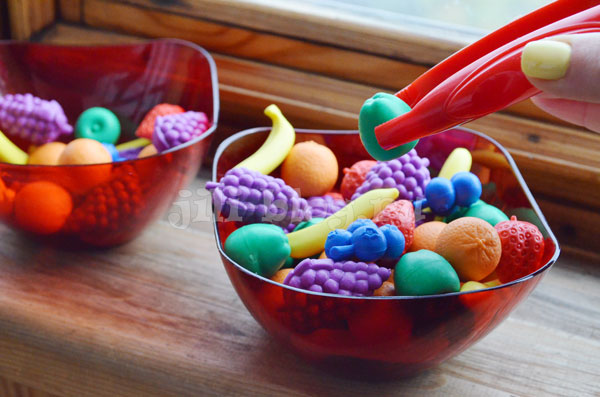 Играем с сенсорными коробками;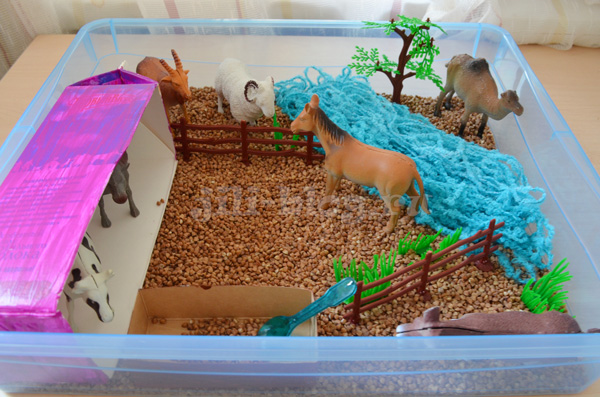 Собираем матрешку, совмещая рисунок на ее частях;Пример матрешки 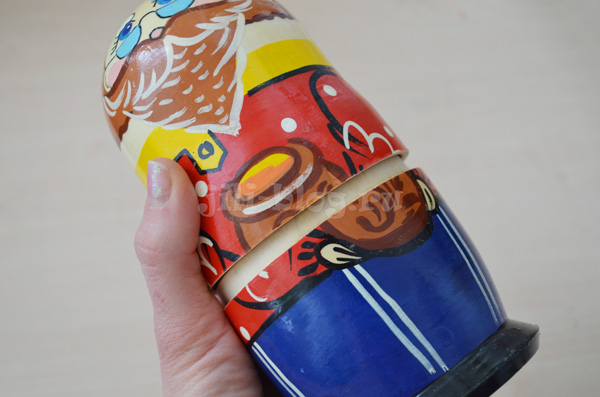 Выкладываем макароны/пуговицы по линиям;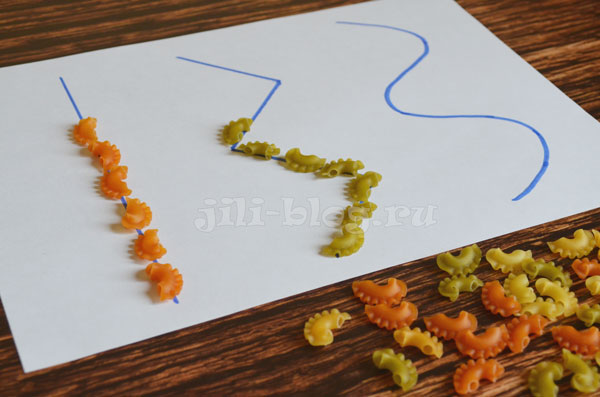 Конструируем из счётных палочек;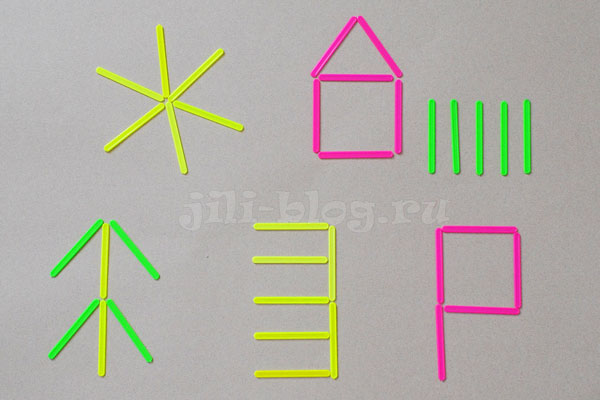 Надеюсь, что игры помогут Вам провести время с детьми с пользой!С уважением, воспитательЗюкова Н.В.